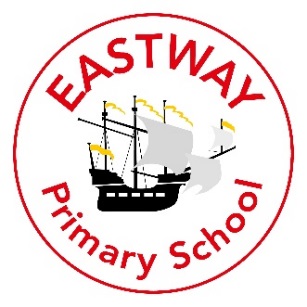 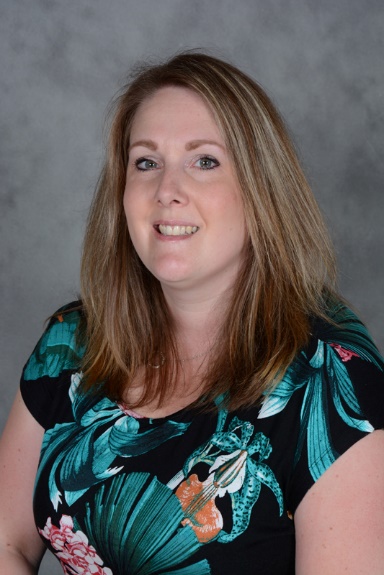 To Children and Parents of Eastway Explorers.My Name is Mrs Grabe and I am your new Room Lead for 2020/21. My Role I am the Two-Year Old Room Lead.About MeI am married with two children – Eve who is 12 and Max who is 10. I have lived in Saughall Massie for five years. My childhood home is in Moreton.Here are a few fun facts about me:I have taken part in the Liverpool 10k tunnel run a few times. The first time I did the 10k run I wanted to achieve a finish time of under an hour, I finished in 59 minutes 59 seconds!I love spending time with family and friends.I have previously (Pre COVID-19) watched my daughter perform twice a year in dance shows. My son plays football for Poulton Victoria and has too many trophies to display.I love going on long walks with my closet friend of 31 years to chat.I was vegan for 3 months for health benefits but could not find a vegan cheese that I liked.I have been married for 14 years.I met my dad and siblings for the first time 6 years ago. Long lost families inspired me to be brave and ‘just do it’.I am an optimist who likes to see the best in people and likes to find the rainbows in every situation.What you can expect from meI am patient and considerate of people’s feelings. I am encouraging and love to give praise for great behaviour skills seen.  I am a strong communicator who believes that for children to feel empowered and valued they need to develop their communication skills quickly, so they don’t feel frustrated and vulnerable to a lack of self-identity. I encourage children to be nice to each other by sharing, taking turns and speaking about how we feel if we are upset. I am looking forward to an exciting year.